Présents : MMES et MM. MATHECADE G, BERNARD E, TILLY M, AUFFRET E, TREHOREL V, ROLLAND I, BASSET A, BOIN C, LANGLOIS R, LE POTIER A, PERENNEZ G, DORE S, FOULFOIN FAbsents excusés : OLLITRAULT S. qui a donné pouvoir à BERNARD E.		      LE MOAL A. qui a donné pouvoir à BERNARD E.		      IVANOV L. qui a donné pouvoir à BOIN C.		      JEGLOT B. qui a donné pouvoir à DORE S.		      EDY A. qui a donné pouvoir à AUFFRET ESecrétaire de séance : TREHOREL V.Le Conseil Municipal décide de rajouter un point à l’ordre du jour :	- achat parcelle AA 76MAISON LE DU : VISITE ET DEVIS DEMOLITIONLes élus se sont rendus sur place pour visiter la maison.Suite à la dernière réunion du Conseil Municipal, Gérard Mathécade a contacté l’entreprise Nicol pour avoir un devis concernant la démolition de la maison Le Du. Le devis d’élève à 31 910 € HT.Vu l’état de la maison et le montant des travaux de démolition, Gérard Mathécade pense qu’il sera difficile de vendre la maison 37 000 €. Il propose donc au Conseil Municipal de le céder à l’euro symbolique à condition que les acquéreurs démolissent la maison à leur frais.Régis Langlois estime que le mieux est de la démolir  aux frais de la commune car, même à l’euro symbolique, il sera difficile de la vendre. Gérard Mathécade dit qu’un particulier peut la démolir lui-même et prendre une entreprise pour l’évacuation de l’amiante. Suite à la demande de Gildas Pérennez, Gérard Mathécade informe qu’il est possible de mettre une clause dans l’acte de vente afin que l’acquéreur démolisse la maison pour en reconstruire une.Toutefois, aucun acquéreur ne s’est fait connaitre pour une vente à 37 000 € malgré deux visites.Aussi, après en avoir délibéré, le Conseil Municipal, à l’unanimité, décide de vendre le terrain sis 2 Résidence du Puits et regroupant les parcelles AD 138 et AD 152 d’une contenance de 476 m² au prix de 15 € le m² soit 7 140 €  sans négociation y compris la maison.Dans l’acte de vente, il conviendra :- de prévoir en condition suspensive l’obtention du permis de démolir et de construire de l’acquéreur - de prévoir une clause résolutoire au cas où l’acquéreur ne respecterait pas ses obligations. Le bien reviendrait alors dans le patrimoine de la commune.TIRAGE AU SORT DES JURYS D’ASSISESPar arrêté en date du 29 avril 2022, Monsieur le Préfet a fixé la répartition du nombre de jurés attribué à chaque commune ou groupement de communes. 3 personnes de plus de 23 ans doivent être tirées au sort sur la liste électorale. Cette liste sera ensuite transmise au Tribunal Judiciaire de St-Brieuc.Sont tirés au sort : Bruno Sohier, Franck Le Huidoux et Joël Auffret.FINANCES : RENOUVELLEMENT DE LA LIGNE DE TRESORERIELa ligne de trésorerie de la Banque Postale d’un montant de 150 000 € arrive à échéance le 11 juillet prochain. Il est proposé de la renouveler.Anthony Basset présente les conditions proposées par la Banque Postale sont les suivantes :Après en avoir délibéré, le Conseil Municipal, à l’unanimité, accepte ce renouvellement et autorise Monsieur le Maire à signer le contrat.Le Conseil Municipal accepte également la décision modificative suivante afin de régulariser des écritures de 2021 (allocations CAF encaissées à tort) :	- compte 673 : + 1 000 €	- compte 020 : - 1 000 €PERSONNEL : REORGANISATION DE SERVICESMonsieur le Maire informe que la commission personnel s’est réunie le 4 mai 2022 et  propose de modifier les emplois du temps des agents des services enfance, restaurant scolaire et entretien des locaux pour plusieurs raisons :Valérie Le Maire travaillera à l’école les lundis, mardis, jeudis et vendredis de 15h à 16h30 à partir du 1er septembre alors qu’actuellement, elle n’y est que deux après-midis.Elle aura aussi du temps supplémentaire le matin pour préparer sa classe avant  l’arrivée des élèvesAngeline Fiot, responsable du service enfance, aura  toujours la même équipe d’agents à l’accueil du mercredi mais aussi en garderie le matin et le soir afin d’avoir une continuité de service.Une équité sera aussi mise en place entre les agents quant au nombre de jours d’animation pendant les petites vacances ce qui permettrait d’avoir moins recours à l’embauche d’animateurs.Afin de faciliter les remplacements pendant les congés, les agents faisant la réchauffe et le ménage pendant les vacances à l’accueil de loisirs ne feront plus l’animation.Le contrat d’Anaëlle Le Verger prend fin le 8 juillet et ne sera pas renouvelé. Il est proposé de recruter pour une année un agent ayant des compétences dans le domaine de l’enfance.Toutes ces modifications font augmenter le temps de travail de Nathalie Guillaume à 34h30, ce qui est approuvé par le Conseil Municipal. Le nouvel agent aura une DHS de 32h30.CANTINE : DEVIS POUR VERIFICATION TECHNIQUE DU MONTE-PLATSGérard Mathécade rappelle que le monte-plat a été mis en place à la cantine en 2005. Suite à cette installation, il n’a jamais été fait appel à un bureau d’étude pour obtenir le RVAT, qui est obligatoire pour pouvoir exploiter un ERP.Le Groupe de Visite de la Préfecture a toujours émis un avis favorable avec réserve. Mais, lors de la dernière visite en décembre 2021, la Commission de Sécurité a émis un avis défavorable.La commune est donc obligée de faire appel à un cabinet pour effectuer une vérification règlementaire après travaux.Le Conseil Municipal accepte le devis de l’APAVE pour un montant de 890 € HT. La dépense sera inscrite en section d’investissement.De plus, Gérard Mathécade informe que l’entreprise Argoat Bois va effectuer mardi prochain le constat visuel de la charpente conseillé par le CAUE.Comme la situation ne s’améliore pas, il propose que des travaux de réfection de plâtre et de peinture soient entrepris par les agents du service technique. Une nacelle devra être louée 3 jours, le devis de Locarmor est de 452,70 € HT.Concernant la location de la nacelle, Vincent Tréhorel propose de suspendre le contrat une journée car elle ne servira pas trois jours consécutifs. Régis Langlois dit qu’il serait utile de mettre des plombs de sécurité et mettre un témoin pendant quelques temps.Monsieur le Maire précise que tout doit être fait pour assurer la sécurité des habitants fréquentant l’église.Aussi, après discussion, il est décidé d’attendre le rapport visuel de la charpente et le rendez-vous avec le CAUE avant d’entreprendre des travaux. Gérard Mathécade ira toutes les semaines à l’église vérifier que le plâtre ne fissure pas plus.Ce point sera revu en septembre.Vincent Tréhorel remarque des fissures sous le clocher, Gérard Mathécade lui indique qu’elles y sont depuis longtemps mais ne d’agrandissent pas.Frédéric Foulfoin soulève le problème des choucas mais Gérard Mathécade informe qu’ils ne peuvent pas entrer dans le clocher car les abat-sons sont grillagés.ACCUEIL DE LOISIRS Révision des tarifs :Le Copil de l’entente intercommunale des ALSH s’est réuni le 31 mars 2022 afin de mettre à jour les tranches de quotients familiaux ainsi que les tarifs. 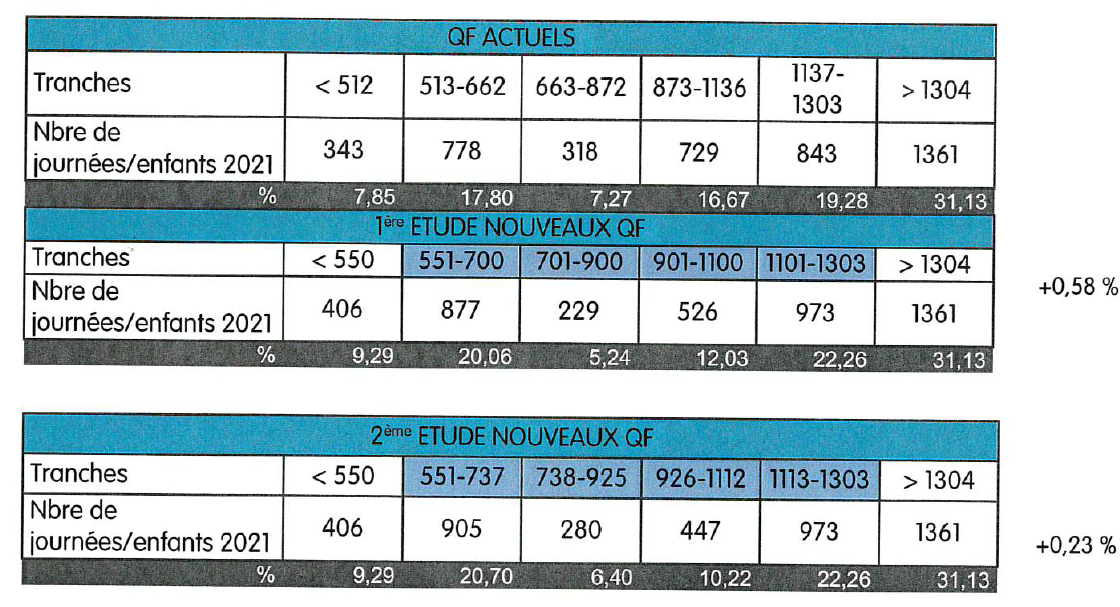 Le Copil a retenu la 1ère étude et décide également d’appliquer une augmentation de 20 cts sur le tarif journée avec repas à partir du QF 551, sachant que la 1ère tranche a déjà été augmentée. Pour les autres tarifs, le Conseil Municipal décide de ne pas les augmenter.Régis Langlois propose aussi d’augmenter aussi le tarif « en cas d’absence non justifié » de 2€ par tranche ce que refuse le Conseil Municipal.Achat d’un barnum, tables et bancs :Monsieur le Maire donne lecture des devis pour le matériel de l’accueil de loisirs.La société France Barnum propose :	- un barnum Alu Pro 45 Luxe 4m x 8m au prix de 1 033 € HT	- un barnum Alu Pro 55 Eco 4m x 8m au prix de 1 632,50 € HT. Ce dernier a une plus grande résistance au vent, la section de pied est plus épaisse, le toit de la bâche est aussi plus épais, le kit d’arrimage est offert	- deux barnums Alu Pro 55 Eco 4mx4m au prix unitaire 899,17 € soit 1 744,39 € HT. Une gouttière PVC doit être ajoutée pour 41,16 € HT ainsi qu’un set de lest à remplir pour 102,92 € HT.La société Breizh Bâche n’a pas répondu.Anthony Edy, après en avoir discuté par Angeline Fiot, suggère de prendre plutôt petits barnums qu’un grand.Concernant les tables et bancs pliants, France Barnum propose des lots composés d’une table rectangulaire grise avec deux bancs. Il faudrait acheter 6 lots soit une dépense de 798 € HT.Sylvie Doré trouve ces achats chers et s’interroge sur l’obligation d’équiper le service jeunesse avec des barnums. Anthony Basset répond qu’une dépense de 2 750 € a été prévue pour l’achat de ces équipements qui vont aussi servir aux camps des 5-7 ans et des 8-11 ans.Après en avoir délibéré, le Conseil Municipal, par 16 voix pour et trois abstentions (S.Doré, B.Jéglot et R.Langlois) accepte  les devis de la société France Barnum pour l’achat de deux barnums Alu Pro 55 Eco 4mx4m au prix unitaire 899,17 € soit 1 744,39 € HT ainsi qu’une gouttière PVC à 41,16 € HT et un set de lest à remplir pour 102,92 € HT et 6 lots composés d’une table et bancs pliants pour un coût de 798 € HT.Ces deux dépenses seront mandatées en section d’investissement du budget communal.Compte-rendu de l’ouverture de l’accueil périscolaire à 7h20 du 2 mai au 3 juin 2022 :Au total, sur les 23 jours, 86 enfants sont venus soit une moyenne 3.73 enfants par jour.Sur les 23 jours, seuls 7 enfants sont venus à 7h20 (0,30 enfant par jour).On constate que c’est à 7h28 que le nombre d’enfants a été le plus important : 20 enfants sur les 23 jours donc moins d’un enfant par jour.Au total, on estime à environ 4, le nombre d’enfants à venir entre 7h20 et 7h30.A la lecture de ces résultats, Monsieur le Maire suggère de ne pas avancer les horaires d’ouverture du matin.Régis Langlois et Sylvie Doré sont contre l’avis de Monsieur le Maire et considèrent qu’en tant que service public, la garderie doit ouvrir plus tôt s’il y a une demande.Monsieur le Maire demande à l’ensemble du Conseil de se prononcer : 13 élus votent pour une ouverture à 7h20 en période scolaire, le mercredi, les petites vacances et les grandes vacances.CONSTITUTION D’UNE COMMISSION PLUILe 5 mai dernier, Gérard Mathécade a assisté à une réunion à LCBC concernant la modification du PLUI (plan local d’urbanisme intercommunal).Les objets de la modification sont les suivants : 	- suppression ou création d’emplacements réservés	- création, suppression ou modification de stecal (secteurs délimités au sein des zones inconstructibles des PLU (zones A et N) et au sein desquels certaines constructions ou installations peuvent être édifiées de manière dérogatoire)	- bâtiments agricoles à étoiler ou à supprimer	- modification de zonage	- modification d’espaces boisés classés	- modification mineure du règlementLe calendrier est le suivant :	- 5 mai 2022 : réunion de lancement	- 5 juillet 2022 : restitution des demandes des communes et prescription de la modification du PLUI en Conseil Communautaire	- août 2022 : consultation des personnes publiques associées	- novembre 2022 : mise à l’enquête publique	- 1er trimestre 2023 : approbation de la modification du PLUILa commission communale est constituée de Gildas Adelis, Gérard Mathécade, Brigitte Jéglot, Frédéric Foulfoin, Anthony Basset ainsi que de Joseph Collet en extra-communal.Gérard Mathécade propose une 1ère réunion jeudi 16  juin à 10h30 puis une seconde le mardi 28 juin à 10h30.VOIRIE Devis panneaux :- 2 panneaux d’entrée de villages (La Belle Etoile et Cainguen) et 3 panneaux directionnels (Le Clézieux, salle Kergohy et sentier piétonnier) : le devis de Décograph est de 45 € HTAccord du Conseil.- panneaux pour Hameau de Bonne Brousse : 1 panneau sens unique, 4 panneaux sens interdit et 10 brides:	* devis BCE : 412 € HT avec une variante de 158 € HT pour peinture de même RAL que les candélabres 	* devis Lacroix Signalisation : 455,40 € HT avec une variante de 61,30 € HT pour peinture de même RAL que les candélabresLe Conseil retient le devis de Lacroix Signalisation avec la variante pour un montant de 516,70 € HT.Ces dépenses seront mandatées en section d’investissement.Désignation d’un référent sécurité routière :Le conseil Municipal nomme Vincent Tréhorel élu référent sécurité routière.Information devis PAT automatique :Maurice Tilly rappelle que le devis signé en mars pour 15 tonnes d’enrobé était de 11 400 € HT (soit 760 € HT / tonne) mais ce devis a été actualisé le 7 juin car le prix de la tonne est passé à 950 € HT. Le devis est de 14 250 € HT.Le Conseil Municipal décide de réduire la quantité à 12 tonnes ce qui ramène le devis à 11 400 € HT comme prévu au budget. Les agents de service technique sont d’accord avec ce tonnage.PROPOSITION D’ACHAT DE LA PARCELLE AA76Gérard MATHECADE informe que les Consorts CARMOY sont vendeurs la parcelle AA 76  d’une superficie de 1 844 m² ont fixé le prix à 5 € le m² €. Cette parcelle classée en emplacement réservé dans le PLUI-H. L’acquisition de cette parcelle permettrait d’accueillir un bassin de rétention d’eau lorsque la 2ème tranche de la Résidence des Trois Chênes sera faite. Cet emplacement permettra aussi une coulée verte entre le bourg et l’étang ou éventuellement des places de parking.	Après en avoir délibéré, le Conseil Municipal, à l’unanimité, se prononce favorablement à  cette acquisition.Le Conseil Municipal : ► décide l’achat de la parcelle AA76 au prix de 9 220 €	► décide de signer le compromis de vente cet été avec une promesse d’achat début 2023.► accepte de prendre en charge les frais de notaire ► autorise Monsieur le Maire à signer l’acte notarié et les pièces y afférentesMODALITES DE PUBLICITE DES ACTESA compter du 1er juillet 202, la dématérialisation devient le mode de publicité des actes des collectivités locales (délibérations, décisions et arrêtés).Toutefois, par dérogation, les communes de moins de 3 500 habitants, peuvent choisir entre l’affichage,  la publication papier ou la publication électronique sur le site internet de la commune.Le Conseil Municipal choisit la publication électronique comme mode de publicité.DEMANDE D’OCCUPATION DE LA SALLE SPORTS PAR ASSOCIATIONS EXTERIEURESDeux associations demandent la possibilité d’occuper la salle de sports ou de la salle des fêtes :	- Ligue de Bretagne de Taekwondo et Disciplines Associées pour la pratique du Hapkido	- Centre d’Information sur les Droits des Femmes et des Familles : 1h30/2h  par semaine le mardiLe Conseil donne son accord. Laure Ivanov reprendra contact avec les associations  pour avoir plus de renseignements. En cas d’accord, un tarif de location sera appliqué.ORGANISATION DES ELECTIONS LEGISLATIVES(voir tableau distribué en séance)COMPTE-RENDU DE COMMISSIONS * Commission Développement Economique de LCBC : Gildas Pérennez fait le compte-rendu de la commissionQUESTIONS ET INFORMATIONS DIVERSES- devis sono pour le feu d’artifice et déroulement de la soirée : le devis de Méga Watt est de 500 € pour une animation avant et après le feu. L’animateur demande une scène bâchée en cas de mauvais temps. Anthony Basset propose de contacter un transporteur pour un prêt de remorque. - marché au Fil de l’Eau : Emma Bernard informe que, pour l’instant, 5 exposants seront présents. La bibliothèque sera aussi présente pour une animation Partir en Livre. - loyer de mai de O’Petit Gueuleton : Monsieur le Maire explique que le loyer de mai a été minoré de 255 € HT correspondant à une remise de 9 jours (du1er au 9 mai 2022).Sylvie Doré interpelle Monsieur le Maire pour avoir plus d’explications car les gérants de l’établissement ne sont pas d’accord pour payer le mois de mai et ont fait savoir que le loyer de mai avait été annoncé gratuit. Monsieur le Maire dit qu’il n’a jamais été question de gratuité.- semi-marathon Loudéac Pontivy : LCBC propose aux élus de constituer une équipe.- travaux en cours : Gérard Mathécade informe que la réception de travaux de la Résidence des Trois Chênes aura lieu le 21 juin à 11h30 et que les travaux de la Maison des Lutins vont démarrer mardi prochain.Dates à retenir :dimanches 12 et 19 juin de 8h à 18h : élections législativesmardi 14 juin à 20h : commission financesjeudi 16 juin à 19h30 : réunion cellule sportsjeudi 23 juin : réunion cellule sportsvendredi 1er juillet à 19h à la salle des fêtes : pot de départ en retraite de Marie-Pierre Huetmardi 12 juillet à 20h : Conseil Municipalsamedi 16 juillet : feu d’artificePrêteurLa Banque PostaleNatureLigne de trésorerieMontant150 000 €Durée maximum364 joursTaux d’intérêt€STR + marge de 1.030% l’an(date de constatation : index €STR publié le jour ouvré TARGET2 suivant chaque jour de la période d’intérêts. Toutefois, le taux ne sera jamais négatif car, même si le taux de €STR est négatif, l’emprunteur reste redevable au minimum de la marge)Modalités de remboursementPaiement trimestriel des intérêts et de la commission de non utilisationRemboursement du capital à tout moment et au plus tard à l’échéance finaleCommission d’engagement200 €Commission de non utilisation0,150 % du montant non utilisé payable à compter de la date de prise d’effet du contrat trimestriellement à terme échu le 8ème jour ouvré du trimestre suivantModalités d’utilisationTirages/versements – procédure de crédit d’officeMontant minimum 10 000 € pour les tiragesQF< 550551-700701-900901-11001101-1303>1304Tarif journée avec repas6.40€9,20€ 11.70€13,20€14,20€15,20€Tarif préférentiel pour 5 jours/semaine30€45 €55 €60 €65€70 €Tarif ½ journée avec ou sans repas5.97€7.37€8.62€9.37€9.87€10.37€En cas d’absence non justifié3.10€4.50€5.75€6.50€7€7.50€Garderie1€ le matin et 1 € le soir1€ le matin et 1 € le soir1€ le matin et 1 € le soir1€ le matin et 1 € le soir1€ le matin et 1 € le soir1€ le matin et 1 € le soir